VenusHotel Palace Beach 4*Va ofera:7 nopti all inclusive cu plata a 35% in 3 zile de la rezervare si diferenta cel mai tarziu cu 10 zile înainte cazare, preferabil cu incepere de duminica, astfel:Camerele cu vedere la Mare se garanteaza cu o taxa suplimentara de 10%.Oferta speciala1450 lei/pers -  5 nopti All Inclusive, Litoral 15.-05-19.06.2020290 lei de persoana pe zi  Pretul include:cazarea in camera dubla / dubla cu pat suplimentar, standard;mic dejun, dejun si cina,  bufet;bauturi alcoolice, intre orele 13-24 si bauturi nonalcoolice, intre orele 7-24, acces gratuit la piscina, parcare, internet, sauna, Jacuzzi, fitness, biliard, tenis, - croaziera pe mare circa 3 ore, cu Yachtul Kissing Gate – Poarta Sarutului – numai pentru pachetul de minim 7 nopti.Pentru cazarea single pretul pe persoana se majoreaza cu 50% si reprezinta astfel 75% din camera dubla.Copii cu varsta pana la 4 ani au gratuitate; Copii intre  4 si 12 ani care locuiesc in aceeasi camera cu parintii, achita 50%  din pretul pe persoana, cei cu varsta intre 12 si 14 ani - 70%, iar cei cu varsta de 14-18 ani achita 80%.A treia persoana adulta, cazata in camera dubla cu pat suplimentar, achita 100% din pretul pe persoana.HOTEL PALACE BEACH ****    GPS 43.8438, 28.5929Hotelul este situat pe plaja Statiunii VENUS, pe litoralul romanesc al Marii Negre , ofera o priveliste superba asupra marii si a parcului propriu si este clasificat la categoria 4*. Camerele sunt dotate cu mobilier nou, cu paturi matrimoniale sau doua paturi, canapea si fotolii, minibar, cablu TV, internet, telefon, seif, masa si fier de calcat, baie proprie , balcon, aer conditionat, incalzire centrala.Hotelul mai cuprinde trei baruri, restaurant, doua piscine exterioare si o piscina interioara incalzita, sase sali de conferinte cu o capacitate totala de 200 de locuri, teren de tenis cu dimensiune olimpica, doua terenuri de tenis de antrenament-la perete, teren de basket,  parcare si o imensa curte proprie.Hotel Mezo-Palace 3*   Pretul include:cazarea in camera dubla / triplamic dejun, dejun si cina,  bufet; acestea se servesc la restaurantul Hotel Palacebauturi alcoolice, intre orele 13-24 si bauturi nonalcoolice, intre orele 7-24; -acces gratuit la piscina, parcare, internet, sauna, Jacuzzi, fitness, biliard, tenis, ping pongcroaziera pe mare de circa 3 ore, cu Yachtul Kissing Gate – Poarta Sarutului – numai pentru pachetul de minim 7 nopti.Aici va fi numai cazarea iar restaurantul si celelalte activitati se desfasoara la Hotel Palace 4* aflat la o distanta de numai 150 m  Pentru cazarea single pretul pe persoana se majoreaza cu 50% si reprezinta astfel 75% din camera dubla.Copii cu varsta pana la 4 ani au gratuitate; Copii intre  4 si 12 ani care locuiesc in aceeasi camera cu parintii, achita 50%  din pretul pe persoana, cei cu varsta intre 12 si 14 ani - 70%, iar cei cu varsta de 14-18 ani achita 80%.A treia persoana adulta, cazata in camera dubla cu pat suplimentar, achita 100% din pretul pe persoana.HOTEL MEZO-PALACE 3*   GPS 43.8440, 28.5884Hotelul are 2 etaje, este situat pe plaja Statiunii VENUS si pe malul Lacului Mangalia, pe strada Principesa Elena nr.1 si este clasificat la categoria 3 stele.Camerele ofera o priveliste superba asupra marii si a lacului,  sunt dotate cu mobilier nou, cu paturi matrimoniale sau doua paturi, fotolii,  minibar, cablu TV, internet, telefon, seif, masa si fier de calcat. baie proprie , balcon, incalzire centrala, aer conditionat, Hotelul mai cuprinde o baza de tratament balneo si spa, doua piscine cu apa sulfuroasa mezotermala, parcare, ping pong, biliard.Pretul pentru o persoana pe zi pentru pachete de 4 proceduri medical spa  este de 170 lei/zi, iar pentru 6 proceduri – 200 lei/zi.ADRIANA VILE 3*Aici va fi numai cazarea iar restaurantul si celelalte activitati se desfasoara la Hotel Palace 4* aflat la o distanta de numai 150 m ADRIANA VILE *** Sunt clasificate la categoria 3 stele Vile si au capacitate de cazare de 16 locuri, repartizate in 8 camere cu cate doua locuri. Camerele au paturi matrimoniale sau doua paturi simple,  frigider,    cablu TV, telefon, baie proprie,  balcon.Preturile sunt o persoana, pe zi, cazare si servicii All Inclusive si croaziera pe mare de circa 3 ore cu Yachtul Kissing Gate – Poarta Sarutului – numai pentru pachetul de minim 7 noptiPentru cazarea single pretul pe persoana se majoreaza cu 50% si reprezinta astfel 75% din camera dubla.Copii cu varsta pana la 4 ani au gratuitate; Copii intre  4 si 12 ani care locuiesc in aceeasi camera cu parintii, achita 50%  din pretul pe persoana, cei cu varsta intre 12 si 14 ani - 70%, iar cei cu varsta de 14-18 ani achita 80%.A treia persoana adulta, cazata in camera dubla cu pat suplimentar, achita 100% din pretul pe persoana.Bonusuri comerciale PALACE:- bauturi nonalcoolice, intre orele 7-24:00: cafea, ceai, apa, bauturi racoritoare;- bauturi alcoolice, intre orele 13-24:00, respectiv: cognac , whisky, vodca, gin, palinca, lichior,Cinzano, Campari/Aperol, vinul casei alb sau rosu/roze, bere draft;- zilnic seri dansante cu muzica live si DJ- loc gratuit la plaja marii - sezlong sau saltea- accesul gratuit la piscinele exterioare si cea interioara, parcare, internet, biliard, teren tenis, tenis de masa; sauna; jacuzzi; fitness- croaziera pe Marea Neagra cu Yachtul Kissing Gate - Poarta Sarutului (20-80 locuri)circa 3 ore, numai pentru turistii cazati minim 7 nopti. - Pentru organizarea de conferinte oferim deasemenea gratuit, sase sali de conferintecu o capacitate totala de 400 locuri;Servicii cu plata:Putem asigura deasemenea, pachet zilnic de  patru proceduri geriatrice si Medical Spala pretul de 170 lei / zi sau, sase proceduri zilnice la pretul de 200 lei / zi.Cele mai populare proceduri geriatrice sau Medical SPA sunt :masaj ultrasunet cu gerovital; infiltratii sau injectii intramusculare cu gerovital; masaj cu crema gerovital; onctiuni si masaj cu namol terapeutic; masaj cu dus subacval;bai cu apa sulfuroasa mezotermala;bai cu curenti galvanici;diapuls;    magnetoterapie; nemectron; OFERTA SPECIALA:Pentru turistii cazati minim 10 nopti la oricare din locatiile complexului Palace la cerere, oferim vacanta combinata incluzand 3-4 zile de cazaredin totalul zilelor rezervate, in Orasul Sulina la Hotel Delta Palace 3*.Pentru aceasta varianta pretul include:- Cazarea 6-7 nopti la Hotel Palace / H Mezo - Palace / Vila Adriana,in camera dubla / dubla cu pat suplimentar;- micul dejun, dejunul si cina;- bauturi alcoolice si nonalcoolice;- piscina, parcare, internet, teren de tenis, tenis de masa; sauna; jacuzzi; fitness;- croaziera pe Marea Neagra, circa 2 ore si 45 min, cu Yachtul Kissing Gate;- zilnic seri dansante cu muzica live si DJ;- transferul pe apa, pe Bratul Sulina al Dunarii, din orasul Tulcea catre orasul Sulina.- cazare 3-4 nopti  la Hotel Delta Palace din Sulina;- mic dejun, dejun si cina;- bauturi alcoolice, intre orele 13-16:00;  19-22:00- bauturi nonalcoolice, intre orele 7-10:00; 13-16:00; 17-22:00- acces gratuit la internet, biliard, tenis de masa; sauna; fitness.Pentru organizarea de conferinte oferim gratuit trei sali de conferintecu o capacitate totala de 200 locuri;Pentru rezervare se achita in 5 zile minim 30% din valoarea rezervarii si diferenta cel mai tarziu la data cazarii. Rezervarile pentru care nu s-a achitat avansul, nu sunt garantate. Hotelul poate refuza efectuarea serviciilor neachitate integral.Hotelul poate refuza efectuarea serviciilor pentru persoanele recalcitrante sau in stare de ebrietate si poate solicita decazarea lor.Cazarea se face intre orele 15:00 si 19:00, iar eliberarea camerelor se face pana la ora 11,00.Depasirea orei de eliberare  a camerei se penalizeaza cu 15 % din pretul camerei,pentru fiecare ora depasita.Anularea rezervarii se penalizeaza cu valoarea unei nopti de cazare.HOTEL PALACE **** - VENUS- cazare All Inclusive 2020HOTEL PALACE **** - VENUS- cazare All Inclusive 2020HOTEL PALACE **** - VENUS- cazare All Inclusive 2020HOTEL PALACE **** - VENUS- cazare All Inclusive 2020Preturi lei/pers/ziPreturi lei/pers/ziPreturi lei/pers/ziPreturi lei/pers/ziPerioada7 nopti(4-6) nopti(1-3)nopti24.04-19.0630033036019.06-17.0733036039017.07-23.0836039042023.08-30.09300330360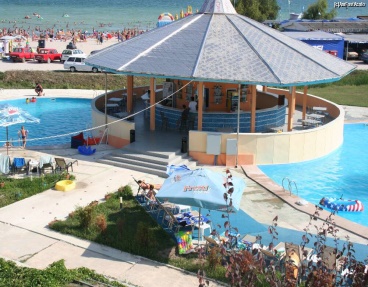 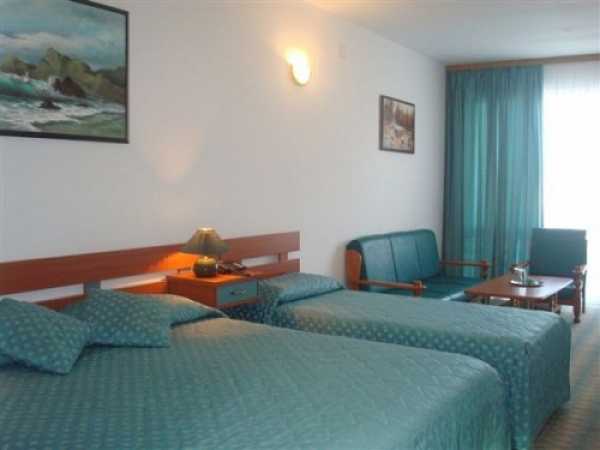 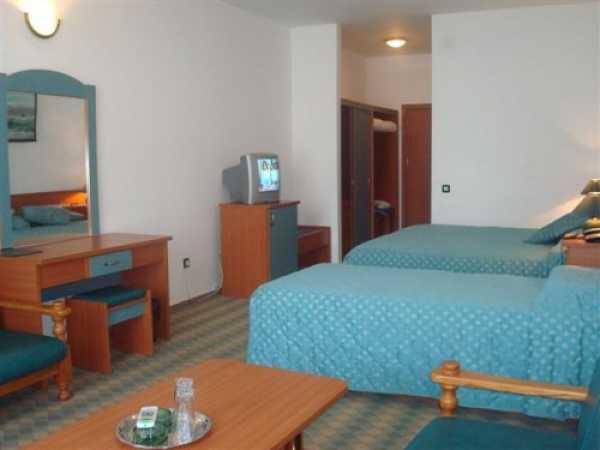 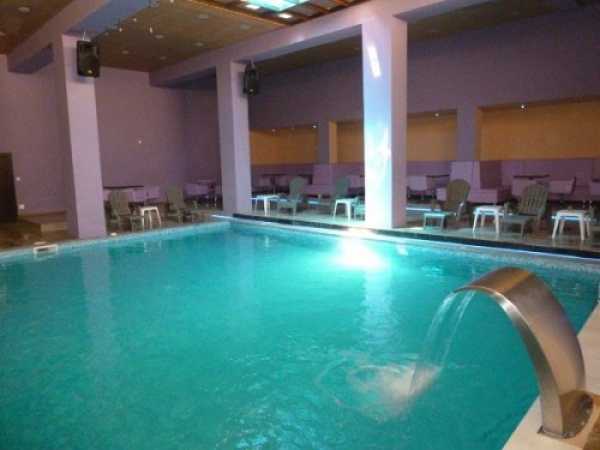 HOTEL MEZO-PALACE ***- VENUS- cazare cu All InclusiveHOTEL MEZO-PALACE ***- VENUS- cazare cu All InclusiveHOTEL MEZO-PALACE ***- VENUS- cazare cu All InclusiveHOTEL MEZO-PALACE ***- VENUS- cazare cu All InclusivePreturi lei/pers/ziPreturi lei/pers/ziPreturi lei/pers/ziPreturi lei/pers/ziPerioada7 nopti(4-6) nopti(1-3)nopti24.04-19.0628030033019.06-17.0730033036017.07-23.0833036039023.08-30.11280300330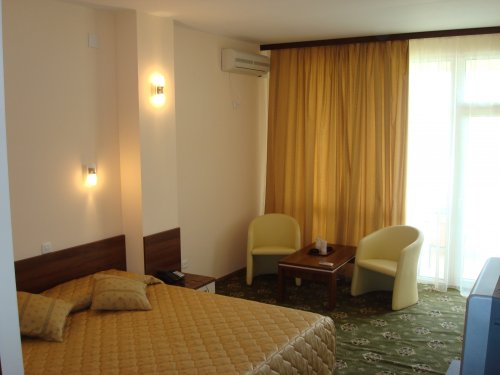 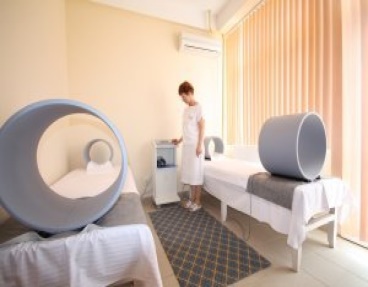 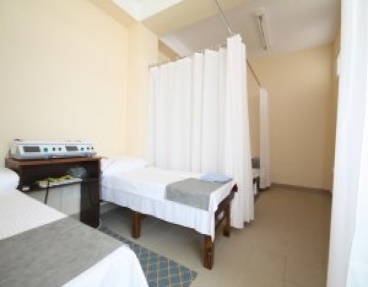 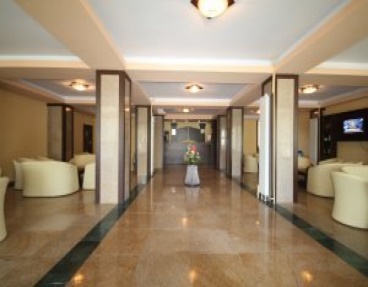 ADRIANA VILE ***- VENUS- cazare cu All InclusiveADRIANA VILE ***- VENUS- cazare cu All InclusiveADRIANA VILE ***- VENUS- cazare cu All InclusiveADRIANA VILE ***- VENUS- cazare cu All InclusivePreturi lei/pers/ziPreturi lei/pers/ziPreturi lei/pers/ziPreturi lei/pers/ziPerioada7 nopti(4-6) nopti(1-3)nopti24.04-19.0628030033019.06-17.0730033036017.07-23.0833036039023.08-30.09280300330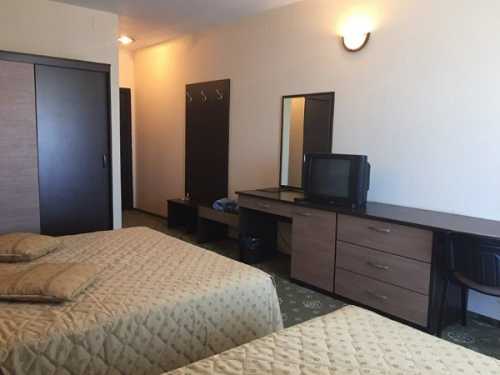 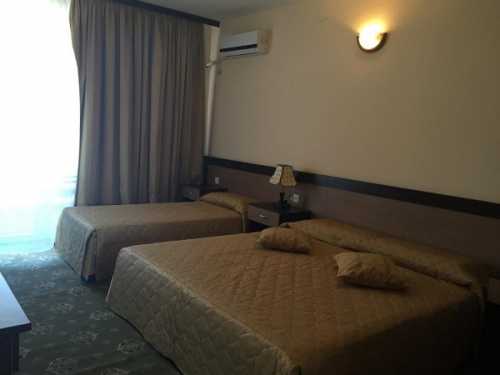 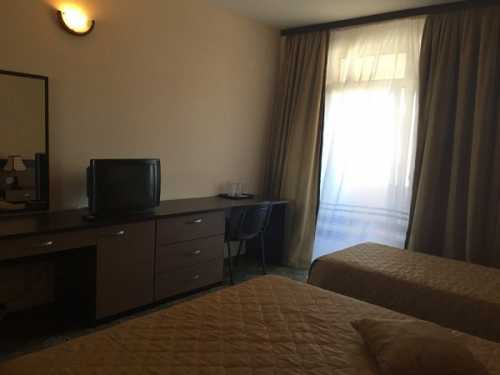 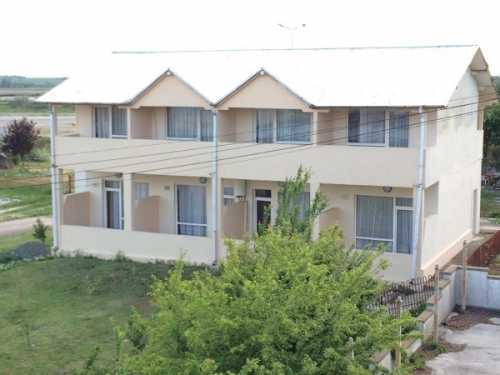 